PowerPoint2010制作PPT教程(二)一、用PowerPoint2010制作PPT教程之完美嵌入视频视频跟PPT的兼容性一直是让人头痛的问题。在ppt2003和2007里，我们只能插入视频，发给别人时，还要把视频和PPT打包一起发给别人。从ppt2010开始，可以从PowerPoint就可以安全嵌入视频了，不必担心在传递演示文稿时会丢失文件，因为所有文件都各就各位。如果要限制演示文稿的大小，可以链接到本地驱动器上的视频文件或上载到网站(例如优酷或土豆)的视频文件。(需要注意:在ppt2010里嵌入的视频，在ppt2003和2007里并不能正常观看)在“普通”视图下，单击要向其中嵌入视频的幻灯片。在“插入”选项卡上的“媒体”组中，单击“视频”下的箭头，然后单击“文件中的视频”。在“插入视频”对话框中，找到并单击要嵌入的视频，然后单击“插入”。当然，您也可以单击内容布局中的“视频”图标来插入视频。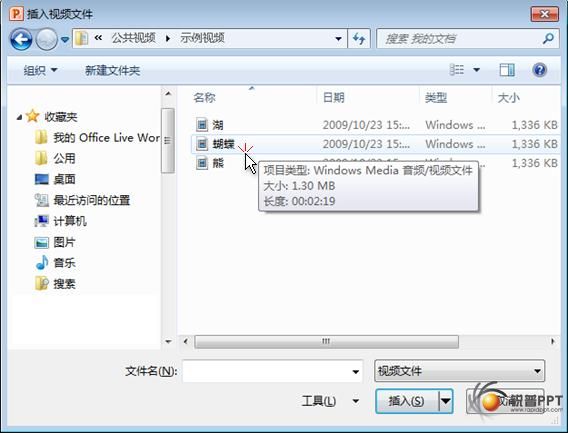 从演示文稿链接到视频文件可以从您的MicrosoftPowerPoint2010演示文稿中链接到外部视频文件或电影文件。通过链接视频，可以减小演示文稿的文件大小。若要在PowerPoint演示文稿中添加指向视频的链接，请执行下列操作:在“幻灯片”选项卡上的“普通”视图中，单击要为其添加视频或动态GIF文件的幻灯片。在“插入”选项卡上的“媒体”组中，单击“视频”下方的箭头。单击“文件中的视频”，找到并单击要链接到的文件。单击“插入”按钮上的下箭头，然后单击“链接到文件”。操作要点为了防止可能出现与断开的链接有关的问题，最好先将视频复制到演示文稿所在的文件夹中，然后再链接到视频。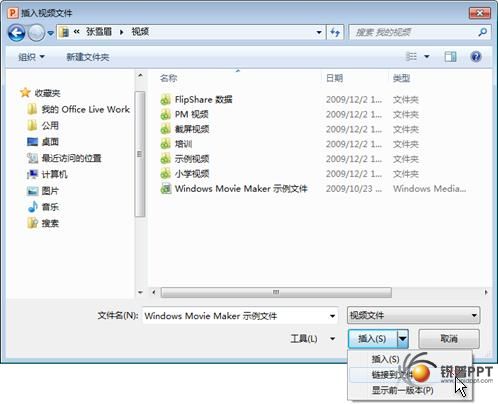 链接到网站上的视频文件可以链接到本地驱动器上的视频文件或上载到网站(例如优酷或土豆)的视频文件。在“幻灯片”选项卡上的“普通”视图中，单击要为其添加视频的幻灯片。在浏览器中，转到包含要链接到的视频的网站，例如优酷或土豆。在网站上，找到该视频，然后找到并复制“嵌入”代码。注释大多数包含视频的网站都包括嵌入代码，但嵌入代码的位置会因每个网站的不同而不同。而且，某些视频没有嵌入代码，因此无法链接到这些视频。另外需澄清一点，虽然它们称为“嵌入代码”，但实际上是链接到视频，而不是在演示文稿中嵌入它。返回PowerPoint中，在“插入”选项卡上的“媒体”组中，单击“视频”下方的箭头。单击“来自网站的视频”。在“来自网站的视频”对话框中，粘贴嵌入代码，然后单击“插入”。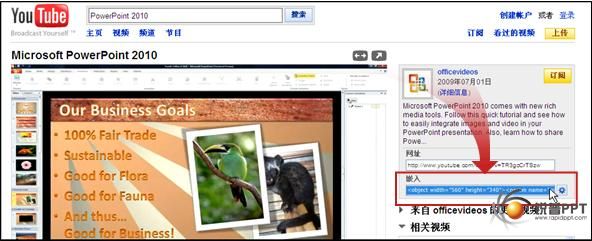 二、用PowerPoint2010制作PPT教程之随心所欲裁剪视频有了PowerPoint2010，裁剪视频再也不需要那么专业的premiere等软件了。在观看完视频剪辑后，您可能会发现每段剪辑开头和末尾的摄像机画面在不断抖动，或者可能需要删除与视频主旨无关的部分内容。庆幸的是，您可以借助“剪裁视频”功能将视频剪辑的开头和末尾剪裁掉，从而来修复这些问题。在普通视图下，按视频帧上的“播放”。在幻灯片上选择视频。在“视频工具”下“播放”选项卡上的“编辑”组中，单击“剪裁视频”。在“剪裁视频”对话框中，执行下列一项或多项操作:若要剪裁剪辑的开头，请单击起点(如下图中最左侧的绿色标记所示)。看到双向箭头时，根据需要将箭头拖动到视频的新起始位置。若要剪裁剪辑的末尾，请单击终点(如下图中右侧的红色标记所示)。看到双向箭头时，根据需要将箭头拖动到视频的新结束位置。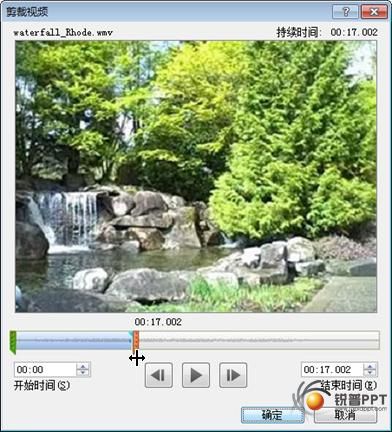 在本示例中，我们对剪辑末尾进行了剪裁，新的结束时间为00:17:002。三、用PowerPoint2010制作PPT教程之PPT超强动画刷在PowerPoint2003和2007版里都有格式刷(快捷键:Ctrl+Shift+C;Ctrl+Shift+V)，让我们复制对象的格式易如反掌;但动画的处理就麻烦了，只能一个个添加。但从PowerPoint2010版本开始，不要再感慨动画做起来复杂了!因为有了动画刷，可以像格式刷一样让动画也能复制。通过POWERPOINT2010中的动画刷，您可以复制动画，复制方式与您使用格式刷复制文本格式类似。借助动画刷，您可以复制某一对象中的动画效果，然后将其粘贴到其他对象。在MicrosoftPowerPoint2010中，可以使用动画刷快速轻松地将动画从一个对象复制到另一个对象。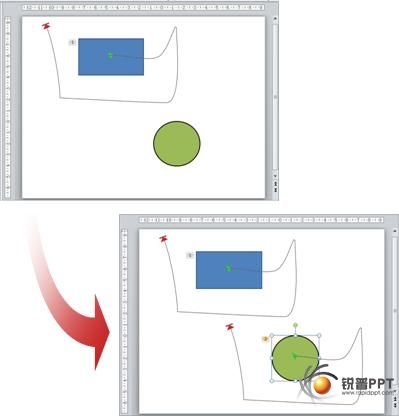 图1显示“运动轨迹”动画从蓝色方块“绘制”或复制到绿色圆上的示例。若要复制动画，请执行下列操作:1.选择包含要复制的动画的对象。2.在“动画”选项卡上的“高级动画”组中，单击“动画刷”。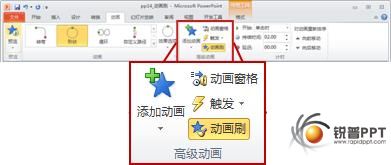 您的光标将更改为如下形状: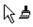 3.在幻灯片上，单击要将动画复制到其中的对象。四、用PowerPoint2010制作PPT教程之PPT完美转视频以前，我们都是用wondersharePPT2DVD之类的软件把PPT转成视频，或者用camatasia之类的软件直接把PPT录成视频。有了PowerPoint2010，还要用第三方软件如ppt2dvd吗?还需要为转换效果差发愁吗?NO，从此PPT转DVD简直易如反掌。如果要向同事或客户提供演示文稿的高保真版本(通过电子邮件附件、发布至网站或刻录在CD或DVD上)，可将其另存为视频，以使其按视频播放。在PowerPoint2010中，现在可以将演示文稿另存为WindowsMedia视频(.wmv)文件，这样可以确信自己演示文稿中的动画、旁白和多媒体内容可以顺畅播放，分发时可更加放心。如果不想使用.wmv文件格式，可以使用首选的第三方实用程序将文件转换为其他格式(.avi、.mov等)。在将演示文稿录制为视频时，请记住以下几点提示:您可以在视频中录制语音旁白和激光笔运动轨迹并进行计时。您可以控制多媒体文件的大小以及视频的质量。您可以在电影中添加动画和切换效果。观看者无需在其计算机上安装PowerPoint即可观看。即使演示文稿中包含嵌入的视频，该视频也可以正常播放，而无需加以控制。根据演示文稿的大小，创建视频可能需要很长时间。演示文稿越长并且动画、切换效果以及包括的其他媒体越多，需要的时间就越长。但您在等待时仍然可以使用PowerPoint。操作要点如下: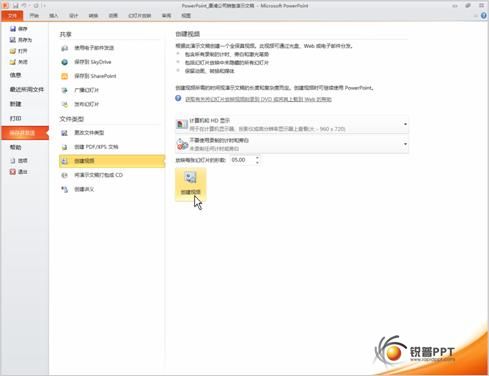 创建演示文稿。保存演示文稿。在“文件”菜单上单击“保存并发送”。在“保存并发送”下，单击“创建视频”。要显示所有视频质量和大小选项，请单击“创建视频”下的“计算机和HD显示”下箭头。执行下列操作之一:若要创建质量很高的视频(文件会比较大)，请单击“计算机和HD显示”。若要创建具有中等文件大小和中等质量的视频，请单击“Internet和DVD”。若要创建文件最小的视频(质量低)，请单击“便携式设备”。您将需要对这些选项进行测试，以确定哪个选项符合自己的需要。单击“不要使用录制的计时和旁白”下箭头，然后执行下列操作之一:如果您没有录制语音旁白和激光笔运动轨迹并对其进行计时，请单击“不要使用录制的计时和旁白”。每张幻灯片的放映时间默认设置为5秒。若要更改此值，请在“放映每张幻灯片的秒数”右侧，单击上箭头来增加秒数或单击下箭头来减少秒数。如果您录制了旁白和激光笔运动轨迹并对其进行了计时，请单击“使用录制的计时和旁白”。单击“创建视频”。在“文件名”框中，为该视频输入一个文件名，通过浏览找到将包含此文件的文件夹，然后单击“保存”。可以通过查看屏幕底部的状态栏来跟踪视频创建过程。创建视频可能需要几个小时，具体取决于视频长度和演示文稿的复杂程度。对于较长的视频，可以设置为整夜创建视频。这样，在第二天早晨视频便可创建完毕。若要播放新创建的视频，请转到指定的文件夹位置，然后双击该文件。五、用PowerPoint2010制作PPT教程之轻松去除图片背景还在叹息powerpoint不能像photoshop一样抠图?还在叹息powerpoint只能去除纯底背景而且有锯齿?从2010开始，彻底改变你对PPT的认识。我们也可以用PPT轻松实现抠图的效果了。您可以消除图片的背景，以强调或突出图片的主题，或消除杂乱的细节。原始图片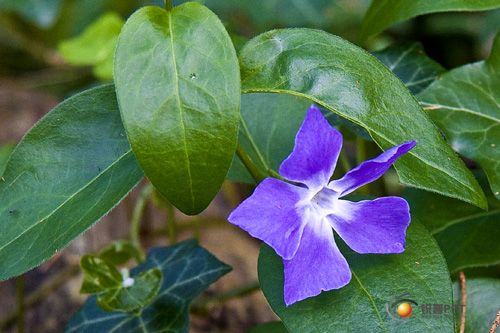 消除了背景的同一张图片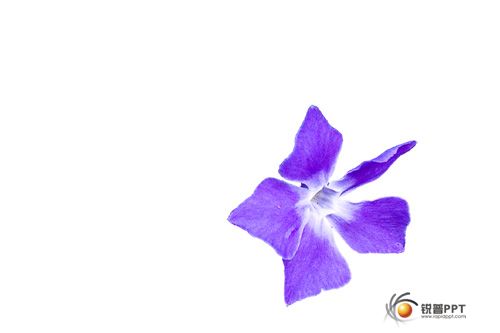 可以使用自动背景消除，也可以使用一些线条画出图片背景的哪些区域要保留，哪些要消除。显示背景消除线的原始图片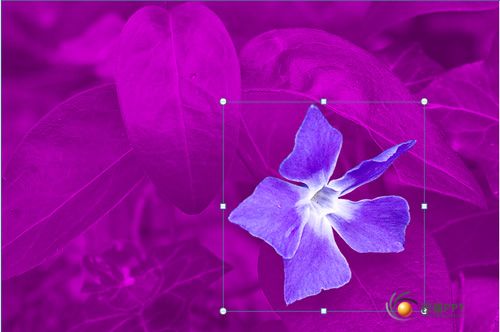 操作要点将图片压缩以减小文件的大小会改变源图片中保留的细节量。这意味着在压缩后，图片的外观可能会与压缩之前不一样。因此，应先压缩图片和保存文件，然后再消除背景。即使在保存文件后，如果您对消除了背景的压缩图片感到不甚满意，则只要尚未关闭所使用的程序，就可以撤消压缩。单击要从中消除背景的图片。在“图片工具”下，“格式”选项卡上的“背景”组中，单击“背景消除”按钮。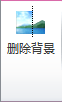 “图片工具”下“格式”选项卡上的“背景消除”组如果没有看到“背景消除”或“图片工具”选项卡，请确保选择了图片。您可能必须双击图片才能选择它并打开“格式”选项卡。单击点线框线条上的一个句柄，然后拖动线条，使之包含您希望保留的图片部分，并将大部分希望消除的区域排除在外。显示背景消除线和句柄的图片大多数情况下，您不需要执行任何附加操作，而只要不断尝试点线框线条的位置和大小，就可以获得满意的结果。如有必要，请执行下列一项或两项操作:若要指示您不希望自动消除的图片部分，请单击“用线条绘制出要保留的区域”。若要指示除了自动标记要消除的图片部分外，哪些部分您确实还要消除，请单击“标记要消除的区域”。操作提示如果您对线条标出的要保留或删除的区域不甚满意，想要更改它，请单击“删除标记”，然后单击线条进行更改。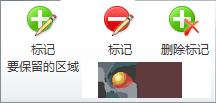 “背景消除”选项卡上的“优化”组单击“关闭”组中的“关闭并保留更改”。注释若要取消自动背景消除，请单击“关闭”组中的“关闭并放弃更改”。可以向消除了背景的图片中添加阴影、映像和发光等效果。这些效果只适用于可见图片。例如，如果将阴影应用于图片，则只有在消除背景时保留下来的图片部分才会蒙上阴影。六、工作汇报型PPT设计制作的七个标准PPT应用越来越广泛，而工作汇报型PPT则是其应用最主要的领域。工作汇报PPT该怎么做?这正成为一门学问。年终需要总结、项目需要总结、活动需要总结、课题需要总结、学习需要总结、执行更需要总结……有工作，就需要总结;有总结，自然要汇报。我们已经告别了对着领导念稿子的年代，那是呆板、落后、枯燥、平淡的代名词。信息化让我们正迎来工作汇报的PPT时代，而首当其冲的，自然是政府、大中型企业、公用事业单位，目前的工作汇报PPT的应用也主要限于以上几个类型。工作汇报PPT制作的几个典型特点和标准:(1)用色传统一些商务蓝、中国红、简洁灰，是中国的大众色，也是领导比较容易接受的颜色。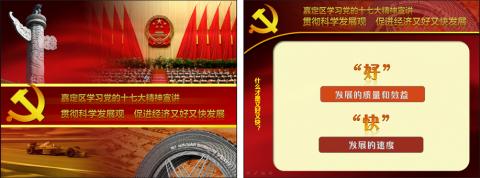 (2)背景简洁一些因工作汇报PPT的内容较复杂，所以背景一般都是由色块、线条以及简单点缀图案组成，部分领导也喜欢有一些亮光之类的点缀色。放置内容的空间尽可能开阔。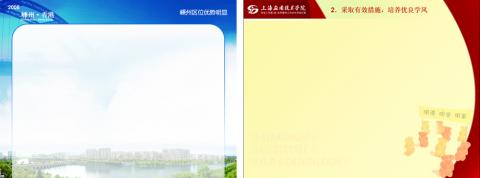 (3)框架清晰一些工作汇报一般由这几部分组成:前言或背景、实施情况、成绩与不足、未来规划等。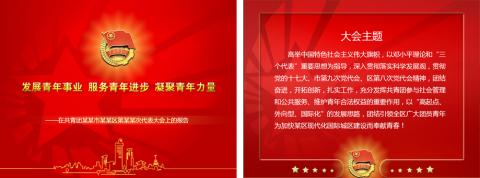 (4)文字保留一些经常情况下，工作汇报PPT的制作人不是汇报人，所以要尽可能根据汇报人的演示特点制作，有时候会出现汇报人会不熟悉内容、心理紧张、应对领导深入提问等情况，所以，在前言、内页、图表等要尽可能保留一些提示性文字。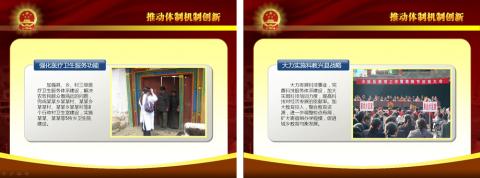 (5)图表丰富一些政府、国有企业、事业单位领导一般喜欢丰富的图表，以彰显专业性和严肃性，同时也避免了传统PPT的呆板;这些图表，更倾向于艳丽的图表色彩、立体的图表质感、内容与背景高度对比的画面风格。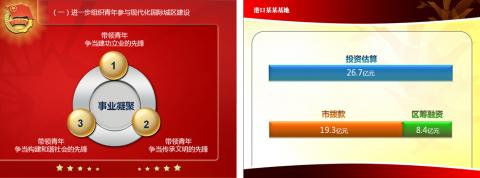 (6)图片多样一些背景图、点缀图标、衬托图片等适当放置，“眼见为实”是人的普遍心理，图片的大量应用会大大增加业绩的说服力。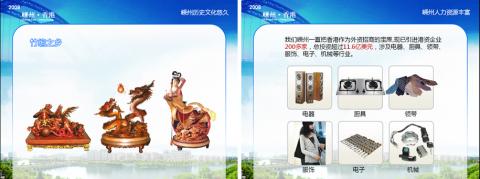 (7)动画适当一些传统观点认为，工作汇报PPT简洁明了，无需动画。近年来，PPT动画的应用已经深入人心，特别是逻辑动画的应用，不仅仅让PPT变得鲜活，更有利于理清思路、强化PPT的说服力。在国有单位，不要动画是不行的，但动画过花也是万万不能的。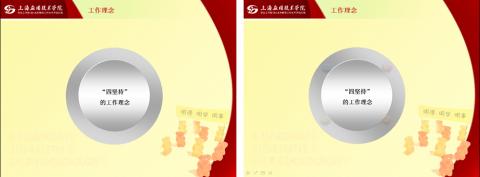 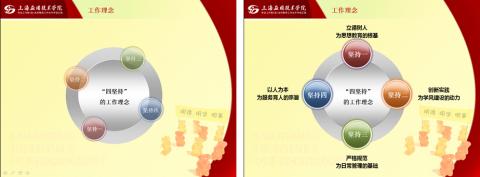 七、PPT加速--定制母版，套套更方便，PowerPoint母版功能使用指南掌握了PPT的母版，PPT会变得很整齐，PPT文件会变得小很多，而且修改方便。一、母版的特性与适用情形特性:统一--配色、版式、标题、字体、和页面布局等限制--其实这是实现统一的手段，限制个性发挥速配--排版时根据内容类别一键选定对应的版式鉴于PPT母版的以上特性，如果:你的PPT页面数量大、页面版式可以分为固定的若干类、需要批量制作的PPT课件，对生产速度有要求，那就给PPT定制一个“套”吧。全图演讲、音乐动画、个性相册神马的还是自由发挥的好。二、母版定制要领--结构和类型进入母版视图，可以看到PPT自带的一组默认母版，分别是以下几类:Office主题页:在这一页中添加的内容会作为背景在下面所有版式中出现;标题幻灯片:可用于幻灯的封面封底，与主题页不同时需要勾选隐藏背景图形;标题内容幻灯片:标准时的标题+内容框架后面还有节标题、比较、空白、仅标题、仅图片等不同的版式布局可供选择以上版式都可以根据设计需要重新调整。保留需要的版式，将多余的版式删除掉。(选择一多人就会患上选择困难症)一个PPT里允许使用多组不同风格的母版，不过实际上比较少用，现实意义不大。原教程PPT格式，部分截图如下。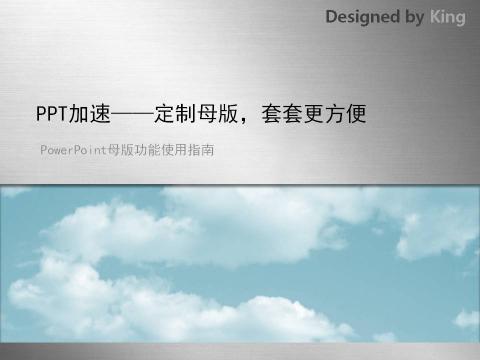 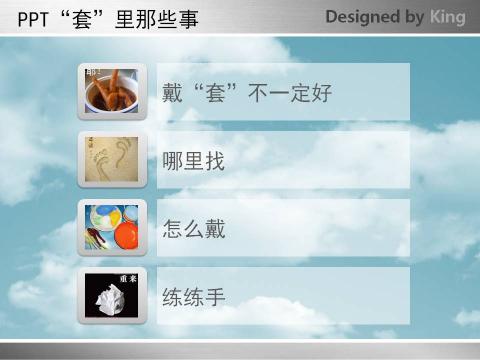 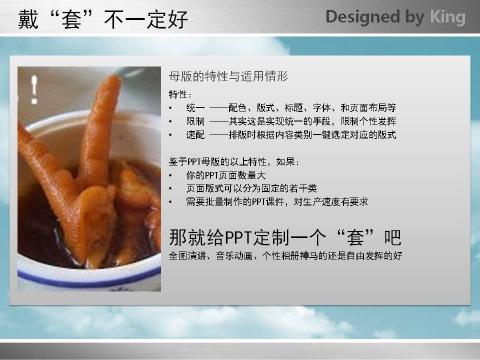 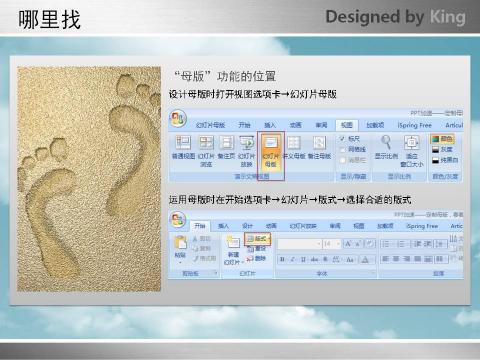 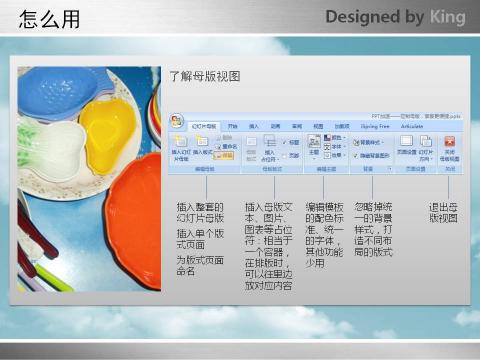 八、PPT设计制作中快速复制技巧大全做PPT复制是怎么操作的?右键/复制，右键/粘贴。你OUT了，而且严重OUT。PowerPoint提供了很多的快捷操作方式，掌握了这些工具，事半功倍不费事。本PPT教程介绍了ctrl+C、ctrl+V、ctrl+D、ctrl+鼠标、剪贴板、格式刷、动画刷、选择性粘贴、无格式复制等方法，你用过吗?原帖名称:PPT加速--快速克隆技法1.快捷键C&V最常用的方法之一，应该是软件行业内通用的标准方法了。在PPT里除了可选择文字、图形、照片等页面内的对象进行复制，还可以选择幻灯片进行复制2.快捷键Ctrl+D这个组合叫再制比较贴切，相当于(Ctrl+C)+(Ctrl+V)。当要连续创建相同版式，内容相似的幻灯片式，选中幻灯片连续按几次吧。这个组合键有个不常用的隐藏特性。执行再制后用键盘箭头移动，再执行该组合键时，会自动记忆键盘移动的距离，在等距的位置生成新的对象。3.Ctrl+鼠标按住ctrl，使劲hold住鼠标左键，拖动吧。如果加上shift键可以限制为水平或垂直两个方向复制，加上alt可以微距复制。4.剪贴板当频繁进行复制粘贴操作时特别有用，保存所有复制过的对象，在需要时直接点选就可粘贴过来，不用再复制一次。可采集到其他程序上复制的东东，最多可以保存24个。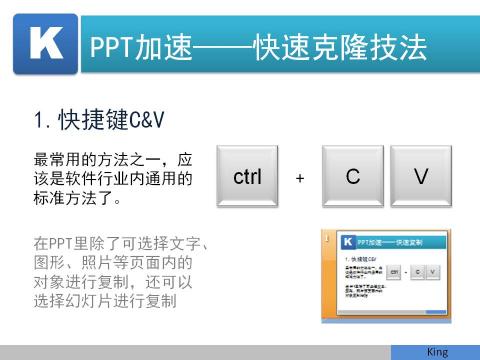 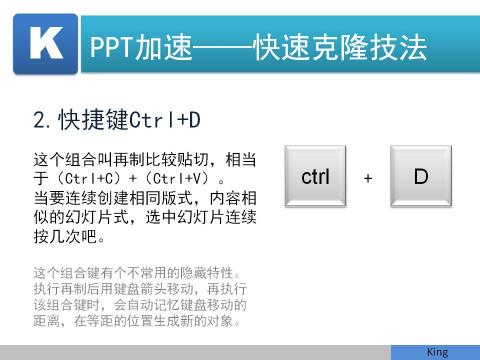 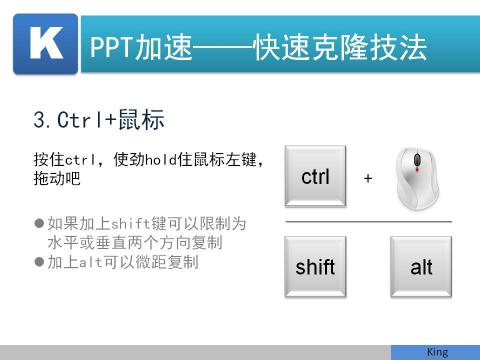 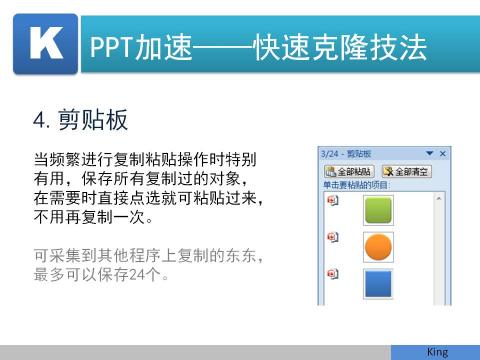 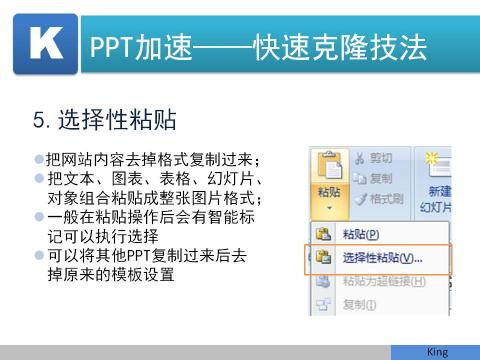 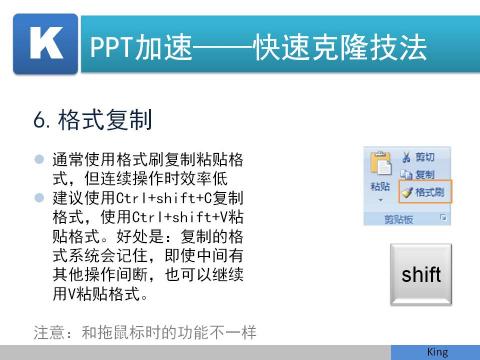 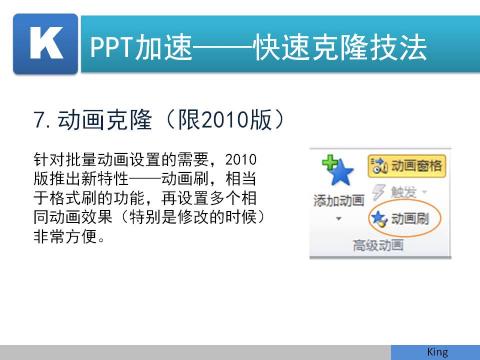 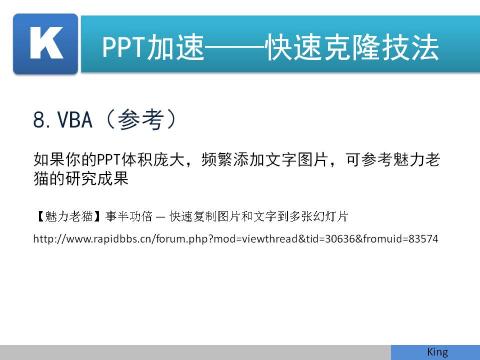 